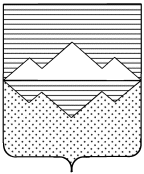 СОБРАНИЕ ДЕПУТАТОВСАТКИНСКОГО МУНИЦИПАЛЬНОГО РАЙОНА ЧЕЛЯБИНСКОЙ ОБЛАСТИРЕШЕНИЕ________________________________________________________от 8 ноября 2023 года №393/79г. Сатка О внесении изменений в решение Собрания депутатов Саткинского муниципального района от 31.05.2017г. №214/26 ««О принятии Положения  о  доплате к страховой пенсии по старости (инвалидности) лицам, осуществлявших полномочия депутата, члена выборного органа местного самоуправления на постоянной основе и в этот период достигших пенсионного возраста или потерявших трудоспособность» В соответствии с Конституцией Российской Федерации, Федеральным законом от 0610.2003  № 131-ФЗ «Об общих принципах организации местного самоуправления в Российской Федерации», от 28.12.2013 № 400-ФЗ «О страховых пенсиях», Законом Российской Федерации от 19.04.1991 № 1032-1 «О занятости населения в Российской Федерации», Законом Челябинской области от 27.03.2008г. № 245-ЗО «О гарантиях осуществления полномочий депутата, члена выборного органа местного самоуправления, выборного должностного лица местного самоуправления»  и  Уставом Саткинского муниципального района, СОБРАНИЕ ДЕПУТАТОВ САТКИНСКОГО МУНИЦИПАЛЬНОГО РАЙОНА РЕШАЕТ:	1. Внести в решение Собрания депутатов Саткинского муниципального района от 31.05.2017г. №214/26 ««О принятии Положения  о  доплате к страховой пенсии по старости (инвалидности) лицам, осуществлявших полномочия депутата, члена выборного органа местного самоуправления на постоянной основе и в этот период достигших пенсионного возраста или потерявших трудоспособность» следующие изменения:1) наименование решения изложить в следующей редакции:«О принятии Положения о доплате к страховой пенсии по старости (инвалидности) лицам, осуществлявшие полномочия депутата, члена выборного органа местного самоуправления,   выборного должностного лица на постоянной основе»;2) пункт 1 решения изложить в следующей редакции:«1. Принять Положение о доплате к страховой пенсии по старости (инвалидности) лицам, осуществлявшие полномочия депутата, члена выборного органа местного самоуправления,   выборного должностного лица на постоянной основе, согласно приложению к настоящему решению.»;3) наименование приложения к решению Собрания депутатов Саткинского муниципального района от 31.05.2017г. №214/26 изложить в следующей редакции:«ПОЛОЖЕНИЕ о доплате к страховой пенсии по старости (инвалидности) лицам, осуществлявшие полномочия депутата, члена выборного органа местного самоуправления,   выборного должностного лица на постоянной основе»;4) пункт 1 в приложении к решению Собрания депутатов Саткинского муниципального района от 31.05.2017г. №214/26 изложить в следующей редакции:«1. Настоящее Положение о доплате к страховой пенсии по старости (инвалидности) лицам, осуществлявшие полномочия депутата, члена выборного органа местного самоуправления,   выборного должностного лица на постоянной основе (далее – по тексту Положение), устанавливает право депутату, члену выборного органа местного самоуправления, выборному должностному лицу местного самоуправления на выплачиваемую за счет средств местного бюджета ежемесячную доплату к страховой пенсии по старости (инвалидности), назначенной в соответствии с Федеральным законом от 28 декабря 2013 года № 400-ФЗ «О страховых пенсиях» или потерявших трудоспособность.Такая доплата устанавливается только в отношении лиц, осуществлявших полномочия депутата, члена выборного органа местного самоуправления, выборного должностного лица местного самоуправления на постоянной основе.»;5)  приложения 1, 2 к Положению о доплате к страховой пенсии по старости (инвалидности) в отношении лиц, осуществлявших полномочия депутата, члена выборного органа местного самоуправления,   выборного должностного лица на постоянной основе и в этот период достигших пенсионного возраста или потерявших трудоспособность изложить в новой редакции, согласно приложениям 1, 2  к настоящему решению. 2. Настоящее решение опубликовать  в газете «Саткинский рабочий» и разместить на официальном сайте Администрации Саткинского муниципального района в информационно-телекоммуникационной сети «Интернет».3. Контроль за исполнением настоящего решения возложить на комиссию по законодательству и местному самоуправлению (председатель – Привалова Е.Р.).Председатель Собрания депутатовСаткинского муниципального района						Н.П. БурматовПриложение № 1 к Положению о доплате к страховой пенсии по старости (инвалидности) лицам, осуществлявшие полномочия депутата, члена выборного органа местного самоуправления,   выборного должностного лица на постоянной основеГлаве Саткинского муниципального района______________________________________________________________________________            (фамилия, имя, отчество заявителя)Замещаемая  должность в органе местного самоуправления ____________________________________________________________________________________________________Домашний адрес ______________________________________________________________Телефон ______________________________ЗАЯВЛЕНИЕ	В  соответствии  с  Уставом Саткинского муниципального района, Положением о доплате к страховой пенсии по старости (инвалидности) лицам, осуществлявшие полномочия депутата, члена выборного органа местного самоуправления,   выборного должностного лица на постоянной основе, прошу установить  мне ежемесячную доплату к страховой пенсии по старости (инвалидности), назначенной в  соответствии с законодательством   Российской   Федерации.	Период замещения в органе местного самоуправления___________________________________________________________________________________________________________________ 	Страховую пенсию_____________________________________________________________                                                                                                        (вид пенсии)получаю в ___________________________________________________________________________                                                                           (наименование органа, назначающего страховую пенсию)	При возникновении обстоятельств, препятствующих выплате  ежемесячной доплаты к страховой пенсии, обязуюсь в 5-дневный срок сообщить об  этом в Управление   социальной     защиты      населения    администрации Саткинского муниципального района«____» _________ 20____ г. ___________________ ____________________________                                                                (подпись заявителя)                       (инициалы заявителя)Приложение № 2 к Положению о доплате к страховой пенсии по старости (инвалидности) лицам, осуществлявшие полномочия депутата, члена выборного органа местного самоуправления,   выборного должностного лица на постоянной основеПЕРСОНАЛЬНОЕ СОГЛАСИЕсубъекта персональных данных  на обработку персональных данных г. ___________                                 					Я, ________________________________________________________________________________________(Ф.И.О.)дата рождения ______________________________________________________________________________зарегистрированный (ная) по адресу __________________________________________________________паспорт серия ________ номер _________, выдан от _________, ______________________________					                      		 (дата)               	(кем выдан)идентификационный номер налогоплательщика (ИНН)_____________________________________страховое пенсионное свидетельство ____________________________________________________в порядке и  на  условиях,  определенных  Федеральным законом «О персональных данных»,  свободно, своей  волей и в своем интересе  даю  согласие должностным  лицам  Администрации Саткинского муниципального района, уполномоченным   осуществлять  обработку  персональных   данных   (ИНН 7417002250/ КПП: 745701001; 456910, Челябинская область, г. Сатка, ул. Металлургов, д.2):1) на обработку  (любое  действие   или   совокупность    действий, совершаемых с   использованием   средств  автоматизации   или   без использования таких средств, включая сбор, запись, систематизацию, накопление,     хранение,   уточнение   (обновление,    изменение), извлечение , использование,       передачу      (распространение, предоставление, доступ),  обезличивание,  блокирование,   удаление, уничтожение) следующих моих персональных данных:1.1) фамилия, имя, отчество;1.2) число, месяц, год и место рождения;1.3) реквизиты документа, удостоверяющего личность (вид, серия, номер, когда и кем выдан);1.4) адрес и дата регистрации по месту жительства;1.5) реквизиты   страхового  свидетельства   обязательного пенсионного страхования;1.6) идентификационный номер налогоплательщика;1.7) место работы, должность;1.8) общий стаж работы, стаж работы в соответствующей отрасли;1.9) другие    персональные  данные,   установленные   законодательством Российской Федерации;2) на передачу третьим лицам, опубликование в  средствах   массовой информации и (или) размещение на официальном сайте Администрации Саткинского муниципального района в телекоммуникационной сети «Интернет» следующих моих персональных данных:2.1) фамилия,  имя, отчество;2.2) число, месяц, год рождения;2.3) место работы, должность;2.4) сведения о трудовой деятельности, заслугах, наградах.Я ознакомлен (ознакомлена) с тем, что согласие на обработку моих персональных данных  действует  с   даты подписания настоящего согласия в течение всего срока, определяемого в соответствии с законодательством Российской Федерации; согласие на обработку моих персональных данных может быть  отозвано на основании письменного заявления в произвольной форме; в случае отзыва согласия на  обработку  моих  персональных   данных Собрание депутатов  вправе продолжить обработку персональных данных  без  моего  согласия   при   наличии оснований, указанных в пунктах 2-11 части 1  статьи  6,  части 2  статьи 10 и части 2 статьи 11 Федерального закона  «О  персональных данных»; персональные   данные   будут   обрабатываться   только   в   целях осуществления и выполнения полномочий и обязанностей,   возложенных законодательством Российской Федерации на Администрацию Саткинского муниципального района. Дата начала обработки персональных данных: __________________                                       					 (число, месяц, год)                                            						______________________________                                                							(подпись)